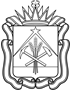 министерство образования и науки кузбассаот      29.09.2020                         № 1569                                        г. КемеровоВ соответствии с частью 2 статьи 575 Гражданского кодекса Российской Федерации, Федеральным законом от 25.12.2008 № 273-ФЗ «О противодействии коррупции», постановлением Губернатора Кемеровской области от 02.03.2015 № 12-пг "Об утверждении Положения о порядке сообщения лицами, замещающими государственные должности Кемеровской области, государственными гражданскими служащими Кемеровской области о получении подарка в связи с их должностным положением или исполнением ими служебных (должностных) обязанностей, сдачи и оценки подарка, реализации (выкупа)  зачисления средства, вырученных от его реализации.ПРИКАЗЫВАЮ:1. Утвердить прилагаемое Положение о порядке сообщения лицами, замещающими  государственными гражданскими служащими Министерства образования и науки Кузбасса о получении подарка в связи с протокольными мероприятиями, служебными командировками и другими официальными мероприятиями, участие в которых связано с исполнением ими служебных (должностных) обязанностей, сдачи и оценки подарка, реализации (выкупа) и зачисления средств, вырученных от его реализации.2. Назначить отдел правовой и кадровой работы уполномоченным структурным подразделением по приему сообщений о подарке, полученном в связи с протокольными мероприятиями, служебными командировками и другими официальными мероприятиями, участие в которых связано с исполнением ими служебных (должностных) обязанностей, обеспечению хранения подарка.       3. Признать утратившим силу приказ департамента образования и науки Кемеровской области от 08.06.2015 № 1177 «О структурном подразделении, уполномоченном на прием сообщений о подарке, полученном в связи с должностным положением или исполнением служебных (должностных) обязанностей.4. Отделу перспективного развития образования и информационной работы (Е.В. Сурина) обеспечить размещение приказа на сайте Министерства образования и науки Кузбасса.И.о министра образования и науки Кузбасса                             Ю.В. ГаврилюкПриложение к приказу Министерства образования и науки Кузбассаот 29.09.2020 №1569Положение об утверждении порядка сообщения о получении государственными гражданскими служащими Министерства образования и науки Кузбасса подарка в связи с протокольными мероприятиями, служебными командировками и другими официальными мероприятиями, участие в которых связано с исполнением ими служебных (должностных) обязанностей, его сдачи, оценки и реализации (выкупа) 1. Настоящее Положение определяет порядок сообщения лицами, замещающими должности государственной гражданской службы  Кемеровской области в Министерстве образования и науки Кузбасса о получении подарка в связи с протокольными мероприятиями, служебными командировками и другими официальными мероприятиями, участие в которых связано с исполнением ими служебных (должностных) обязанностей; порядок сдачи и оценки подарка, реализации (выкупа) и зачисления средств, вырученных от его реализации.2. Для целей настоящего Положения используются следующие понятия:подарок, полученный в связи с протокольными мероприятиями, служебными командировками и другими официальными мероприятиями, - подарок, полученный лицом, замещающим должность государственной гражданской службы от физических (юридических) лиц, которые осуществляют дарение исходя из должностного положения одаряемого или исполнения им служебных (должностных) обязанностей, за исключением канцелярских принадлежностей, которые в рамках протокольных мероприятий, служебных командировок и других официальных мероприятий предоставлены каждому участнику указанных мероприятий в целях исполнения им своих служебных (должностных) обязанностей, цветов и ценных подарков, которые вручены в качестве поощрения (награды);получение подарка в связи с протокольными мероприятиями, служебными командировками и другими официальными мероприятиями, участие в которых связано с исполнением служебных (должностных) обязанностей - получение лицом, замещающим должность государственной гражданской службы лично или через посредника от физических (юридических) лиц подарка в рамках осуществления деятельности, предусмотренной должностным регламентом, а также в связи с исполнением служебных (должностных) обязанностей в случаях, установленных федеральными законами и иными нормативными актами, определяющими особенности правового положения и специфику профессиональной служебной деятельности указанных лиц.3. Лица, замещающие должности государственной гражданской службы в Министерстве образования и науки Кузбасса не вправе получать подарки от физических (юридических лиц) в связи с их должностным положением или исполнением ими служебных (должностных) обязанностей, за исключением подарков, полученных в связи протокольными мероприятиями, служебными командировками и другими официальными мероприятиями, участие в которых связано с исполнением ими служебных (должностных) обязанностей.4. Отдел правовой и кадровой работы является уполномоченным структурным подразделением по приему сообщений о подарке, полученном в связи с протокольными мероприятиями, служебными командировками и другими официальными мероприятиями, участие в которых связано с исполнением ими служебных (должностных) обязанностей, обеспечению хранения подарка. Принятие подарка к бухгалтерскому учету, организации оценки стоимости осуществляет управление бухгалтерского учета, отчетности и контрольно-ревизионной работы5. Лица, замещающие должности государственной гражданской службы Министерства образования и науки Кузбасса, получившие подарок, обязаны сообщать о его получении в отдел правовой и кадровой работы.6. Сообщение составляется по форме согласно приложению N 1 к настоящему Положению и направляется в отдел правовой и кадровой работы  не позднее трех рабочих дней со дня получения подарка, а в случае если подарок получен во время служебной командировки, - не позднее трех рабочих дней со дня возвращения из служебной командировки.При невозможности подачи сообщения в сроки, указанные в абзаце первом настоящего пункта, по причине, не зависящей от лица, замещающего  должность государственной гражданской службы в Министерстве образования и науки Кузбасса, оно представляется не позднее следующего дня после ее устранения.7. Сообщение составляется в 2 экземплярах, один из которых возвращается лицу, представившему сообщение, с отметкой о регистрации, другой экземпляр направляется в комиссию по поступлению и выбытию нефинансовых активов Министерства образования и науки Кузбасса, созданную в соответствии с законодательством о бухгалтерском учете. К сообщению прилагаются документы (при их наличии), подтверждающие стоимость подарка (кассовый чек, товарный чек, иной документ об оплате (приобретении) подарка).8. Подарок, стоимость которого подтверждается документами и превышает 3000 рублей, либо стоимость которого неизвестна, сдается в отдел правовой и кадровой работы по акту приема передачи и договору хранения подарка, (далее - договор хранения), составленному по форме согласно приложению N 2 к настоящему Положению.Подарок, полученный гражданским служащим, стоимость которого подтверждается документами и составляет менее 3000 рублей, на хранение не сдается.Подарок, полученный лицом, замещающим должность государственной гражданской службы Министерства образования и науки Кузбасса, подлежит сдаче на хранение в порядке, предусмотренном абзацем первым настоящего пункта, независимо от его стоимости.9. Подарок сдается по договору хранения в отдел правовой и кадровой работы не позднее пяти рабочих дней со дня регистрации сообщения в журнале регистрации сообщений о подарках, полученных лицами, замещающими должности государственной гражданской службы,   в связи с протокольными мероприятиями, служебными командировками и другими официальными мероприятиями, участие в которых связано с исполнением ими служебных (должностных) обязанностей, а также учета движения подарков.До передачи подарка на хранение ответственность за утрату или повреждение подарка несет лицо, получившее подарок в соответствии с законодательством Российской Федерации.10. В целях принятия к бухгалтерскому учету подарка, полученного по договору хранения, в порядке, установленном законодательством Российской Федерации, определение его стоимости проводится на основе рыночной цены, действующей на дату принятия к учету подарка, или цены на аналогичную материальную ценность в сопоставимых условиях с привлечением при необходимости комиссии по поступлению и выбытию нефинансовых активов. Сведения о рыночной цене подтверждаются документально.При невозможности документального подтверждения, а также в случаях если подарок имеет историческую, художественную, научную или культурную ценность и оценка подарка затруднена вследствие его уникальности, или отсутствия на рынке, или при возникновении спора о стоимости подарка, для его оценки привлекается независимый эксперт (экспертная организация) в соответствующей области.11. Отдел правовой и кадровой работы обеспечивает ведение журнала регистрации сообщений о подарках, полученных государственными гражданскими служащими Министерства образования и науки Кузбасса в связи с протокольными мероприятиями, служебными командировками и другими официальными мероприятиями, а также учета движения подарков по форме согласно приложению N 6 к настоящему Положению.12. Отдел правовой и кадровой работы в течение 3 месяцев со дня поступления сообщения, указанного в пункте 5 настоящего Положения организует определение стоимости подарка для реализации (выкупа) и письменно уведомляет лицо, сдавшее подарок, о его стоимости по форме согласно приложению N 3 к настоящему Положению.13. Подарок возвращается получившему его лицу в соответствии с договором хранения по акту возврата подарка, составленному по форме согласно приложению N 4 к настоящему Положению, если его стоимость не превышает 3000 рублей.14. Подарок может быть выкуплен лицом, сдавшим подарок не позднее двух месяцев со дня сдачи подарка, если его стоимость свыше 3000 рублей, для чего на руководителя органа исполнительной власти, в котором лицо, получившее подарок, замещает должность государственной гражданской службы, подается заявление по форме согласно приложению N 5 к настоящему Положению.15. Подарок остается в пользовании Министерства образования и науки Кузбасса, если его стоимость свыше 3000 рублей и от лица, сдавшего подарок, не поступило заявление, указанное в пункте 14 настоящего Положения, а также подарок стоимостью менее 3000 рублей в случае письменного отказа от него.16. Подарок, в отношении которого от лица, получившего подарок, не поступило заявление о выкупе либо отказе от подарка, может использоваться Министерством образования и науки Кузбасса с учетом заключения комиссии по поступлению и выбытию нефинансовых активов о целесообразности использования подарка для обеспечения его деятельности. В этом случае Министерство обеспечивает включение в установленном порядке принятого к бухгалтерскому учету подарка в реестр государственного имущества Кемеровской области.16-1. В случае если в отношении подарка, изготовленного из драгоценных металлов и (или) драгоценных камней, от лиц, замещающих  должности государственной гражданской службы не поступило заявление о выкупе либо в случае отказа указанных лиц от выкупа такого подарка, подарок, изготовленный из драгоценных металлов и (или) драгоценных камней, подлежит передаче в федеральное казенное учреждение "Государственное учреждение по формированию Государственного фонда драгоценных металлов и драгоценных камней Российской Федерации, хранению, отпуску и использованию драгоценных металлов и драгоценных камней (Гохран России) при Министерстве финансов Российской Федерации" для зачисления в Государственный фонд драгоценных металлов и драгоценных камней Российской Федерации.17. В случае нецелесообразности использования подарка для обеспечения деятельности Министерства образования и науки Кузбасса его руководителем направляется в комитет по управлению государственным имуществом Кемеровской области предложение о реализации подарка, проведении оценки его стоимости с целью реализации (выкупа), осуществляемой уполномоченной организацией посредством проведения торгов в порядке, предусмотренном законодательством Российской Федерации, либо о его безвозмездной передаче на баланс государственных учреждений Кемеровской области для обеспечения целей и видов деятельности, предусмотренных учредительными документами. К указанному предложению прилагается акт приема-передачи.18. Оценка стоимости подарка для реализации (выкупа), предусмотренная пунктами 12 и 17 настоящего Положения, осуществляется субъектами оценочной деятельности в соответствии с законодательством Российской Федерации об оценочной деятельности.19. В случае если подарок не реализован, министром образования и науки Кузбасса направляется в комитет по управлению государственным имуществом Кемеровской области предложение о повторной реализации подарка, либо безвозмездной передаче на баланс благотворительной организации, либо о его уничтожении в соответствии с законодательством Российской Федерации.20. Средства, вырученные от реализации (выкупа) подарка, зачисляются в доход бюджета Кемеровской области - Кузбасса в порядке, установленном бюджетным законодательством.Приложение N 1к Положению  об утверждении порядка сообщения о получении государственными гражданскими служащими Министерства образования и науки Кузбасса подарка в связи с протокольными мероприятиями, служебными командировками и другими официальными мероприятиями, участие в которых связано с исполнением ими служебных (должностных) обязанностей, его сдачи, оценки и реализации (выкупа)                                      В ____________________________________                                          (наименование уполномоченного                                      _____________________________________                                           структурного подразделения                                      _____________________________________                                          органа исполнительной власти                                      _____________________________________                                              Кемеровской области                                      _____________________________________                                             Ф.И.О., наименование                                      _____________________________________                                       должности лица, подающего сообщение)                                      _____________________________________Сообщение          о подарке, полученном в связи с должностным положением           или исполнением служебных (должностных) обязанностейг. Кемерово                                                       "___"_____________ 20__ г.    Сообщаю  о  получении  мною "___"_________________ 20__ г.  в  связи  с__________________________________________________________________    (наименование протокольного мероприятия, служебной командировки или__________________________________________________________________      другого официального мероприятия, участие в котором обусловлено__________________________________________________________________      должностным положением или исполнением служебных (должностных)__________________________________________________________________                               обязанностей)и прошу принять на хранение следующие подарки:Приложение ________________________________________________________________             (документы, подтверждающие стоимость подарка: кассовый чек,__________________________________________________________________                  товарный чек, гарантийный талон и т.п.)__________________________________________________________________  * Заполняются при наличии документов, подтверждающих стоимость подарка._______________              ________________________________________(подпись лица, сдающего подарок)            (расшифровка подписи)_______________             ________________________________________(подпись должностного лица,                   (расшифровка подписи)    принимающего сообщение)Дата "___"_____________ 20__ г.Регистрационный N __________Приложение N 2Договор хранения подарка N _______г. Кемерово                                     "___"______________ 20__ г.__________________________________________________________________      (наименование органа исполнительной власти Кемеровской области - Кузбасса)________________________________________________ (далее - Хранитель) в лице_________________________________________________________________                     (должность, Ф.И.О. руководителя)__________________________________________________________________,Действующего на основании_______________________________________                                  (наименование положения органа_________________________________________________________________,                исполнительной власти Кемеровской области - Кузбасса)и __________________________________________________________________                    (Ф.И.О. лица, передающего подарок)(далее  -  Поклажедатель),  вместе  именуемые  Сторонами,  в соответствии сПоложением   о   порядке   сообщения  лицами,  замещающими  государственные должности  Кемеровской  области,  государственными  гражданскими  служащими Кемеровской области о получении подарка в связи с их должностным положением или  исполнением  ими  служебных (должностных) обязанностей, сдачи и оценки подарка,  реализации  (выкупа)  и  зачисления  средств,  вырученных  от его реализации,  утвержденным постановлением Губернатора Кемеровской области от "___"_________ 201__ г. N ________ (далее - Положение), заключили настоящий Договор о нижеследующем.                      1. Предмет настоящего ДоговораХранитель обязуется хранить ______________________________________________________________________________________________                        (наименование подарка (подарков)(далее - подарок), переданный Поклажедателем, до определения его  стоимости в соответствии с Положением.1.2. Хранение осуществляется безвозмездно.2. Права и обязанности Сторон2.1. Поклажедатель обязан передать, а Хранитель принять на хранение подарок по акту приема-передачи подарка на хранение, составленному Хранителем, который подписывается Сторонами и является неотъемлемой частью настоящего Договора.2.2. Хранитель обязан:2.1.1. Хранить подарок в течение обусловленного настоящим Договором срока, принимая меры для обеспечения сохранности переданного на хранение подарка, обязательность которых предусмотрена законом и иными правовыми актами.2.1.2. После даты определения стоимости подарка в течение _________ дней возвратить подарок Поклажедателю в сохранности в случае, если будет установлено, что стоимость подарка составляет менее 3000 рублей.Возврат подарка стоимостью менее 3000 рублей осуществляется на основании акта возврата подарка, составленного Хранителем, который подписывается Сторонами.2.2. Хранитель вправе самостоятельно определять способ, место и иные условия хранения, а также меры для обеспечения сохранности переданного на хранение подарка, за исключением мер, обязательность которых предусмотрена законом и иными правовыми актами.2.3. Поклажедатель вправе получить переданный на хранение подарок в соответствии с подпунктом 2.1.2 настоящего Договора.3. Ответственность СторонСтороны несут ответственность по Договору в соответствии с действующим законодательством Российской Федерации.4. Обстоятельства непреодолимой силыСтороны освобождаются от ответственности за неисполнение или ненадлежащее исполнение своих обязательств по Договору, если оно явилось следствием возникновения обстоятельств непреодолимой силы.5. Срок действия настоящего ДоговораНастоящий Договор вступает в силу со дня его подписания Сторонами и действует до полного исполнения Сторонами своих обязательств.6. Прочие условия6.1. Отношения Сторон, не урегулированные настоящим Договором, регулируются действующим законодательством Российской Федерации.6.2. Споры, возникающие между Сторонами и связанные с исполнением Договора, подлежат урегулированию Сторонами путем переговоров, а в случае невозможности их урегулирования путем переговоров могут быть переданы на рассмотрение суда в соответствии с действующим законодательством Российской Федерации.6.3. Настоящий Договор составлен в двух экземплярах, имеющих равную юридическую силу, по одному экземпляру для каждой Стороны.7. Реквизиты и подписи СторонАкт приема-передачик договору хранения N _______ подарка, полученного лицами,замещающими государственными гражданскими служащимиМинистерства образования и науки Кузбасса в связи с их должностным положением или исполнением ими служебных (должностных) обязанностейг. Кемерово                                         "___"__________ 20__ г.__________________________________________________________________                (наименование органа исполнительной власти)_______________________________________________ Кемеровской области    Мы, нижеподписавшиеся, составили настоящий акт о том, что__________________________________________________________________                     (Ф.И.О., должность Поклажедателя)__________________________________________________________________сдал, а Хранитель в лице ___________________________________________________________________________________________________________            (Ф.И.О., должность уполномоченного Хранителем лица)принял на ответственное хранение следующие подарки:    Настоящий акт  составлен  в  двух  экземплярах  по  одному  для  каждойиз Сторон.Руководитель органаисполнительной власти___________ _____________________(подпись)  (расшифровка подписи)Подарок на хранение принял              Сдал на хранение__________________________________      __________ _______________________      (уполномоченное лицо)              (подпись)  (расшифровка подписи)__________ ______________________(подпись)   (расшифровка подписи)Приложение N 3к Положению  об утверждении порядка сообщения о получении государственными гражданскими служащими Министерства образования и науки Кузбасса подарка в связи с протокольными мероприятиями, служебными командировками и другими официальными мероприятиями, участие в которых связано с исполнением ими служебных (должностных) обязанностей, его сдачи, оценки и реализации (выкупа)                                                           _________________________________                                                                        (замещаемая должность,                                                          _________________________________                                                                        фамилия, имя, отчество лица,                                                          _________________________________                                                                         сдавшего подарок)                              Уведомление о стоимости подарка    Уважаемый ____________________________________________________________.                                (имя, отчество)    Настоящим уведомляем Вас, что стоимость подарка__________________________________________________________________,                          (наименование подарка)сданного Вами на хранение по договору от "___"_________________ 20__ г.,составляет ___________ рублей ___________________________________                                                (сумма прописью)_________________________________________________________________ руб.       В соответствии с Положением о порядке сообщения лицами, замещающими  государственными гражданскими служащими Министерства образования и науки Кузбасса о получении подарка в связи с протокольными мероприятиями, служебными командировками и другими официальными мероприятиями, участие в которых связано с исполнением ими служебных (должностных) обязанностей, сдачи и оценки подарка, реализации (выкупа) и зачисления средств, вырученных от его реализации, утвержденным приказом Министерства образования и науки Кузбасса от "___"________ 201__ г.                 N ______, Вы имеете право выкупить подарок по указанной стоимости либо отказаться от него.Вам необходимо в течение месяца со дня получения уведомления принять решение, о чем письменно сообщить.Если в указанный срок Вы не заявите о намерении выкупить подарок, это будет считается отказом от выкупа подарка.__________________________________________________________________(руководитель органа исполнительной власти)__________________________________________________________________                                               __________________________________                                                       (подпись, расшифровка подписи)"___"_____________ 20__ г.Уведомление получил *                ______________________________________                                            (наименование должности)__________________________________________________________________                                         __________________________________                                           (подпись, расшифровка подписи)"___"_____________ 20__ г.    * В случае   невозможности    получения    по    объективным   причинам(командировка,   отпуск,  болезнь)  лично   направляется  заказным  письмомс уведомлением.Приложение N 4к Положению  об утверждении порядка сообщения о получении государственными гражданскими служащими Министерства образования и науки Кузбасса подарка в связи с протокольными мероприятиями, служебными командировками и другими официальными мероприятиями, участие в которых связано с исполнением ими служебных (должностных) обязанностей, его сдачи, оценки и реализации (выкупа) Акт возврата подарка N __________г. Кемерово                                                      "___"______________ 20__ г.__________________________________________________________________                (наименование органа исполнительной власти)в лице ___________________________________________________________,принявший подарок по договору хранения подарка N ___________________стоимостью __________________________________________________________________________________________________________________________________                   (стоимость подарка в рублях прописью)от __________________________________________________________________         (Ф.И.О., наименование должности лица, передающего подарок)в  соответствии  с  Положением  о порядке сообщения лицами, замещающими  государственными гражданскими служащими Министерства образования и науки Кузбасса о получении подарка в связи с протокольными мероприятиями, служебными командировками и другими официальными мероприятиями, участие в которых связано с исполнением ими служебных (должностных) обязанностей, сдачи и оценки подарка, реализации (выкупа) и зачисления средств, вырученных от его реализации, утвержденным приказом Министерства образования и науки Кузбасса от "___"__________ 201_ г.          N ______, возвращает ________________________________________________________________                         (Ф.И.О., наименование должности)подарок __________________________________________________________________,                              (наименование подарка)принятый на хранение по акту приема-передачи от "___"__________ 20__ г.Руководитель органаисполнительной власти___________ _____________________ (подпись)       (расшифровка подписи)Подарок сдал                              Подарок принял_____________________________          ___________ _____________________     (уполномоченное лицо)                 (подпись)  (расшифровка подписи)__________ _____________________ (подпись) (расшифровка подписи)Приложение N 5к Положению  об утверждении порядка сообщения о получении государственными гражданскими служащими Министерства образования и науки Кузбасса подарка в связи с протокольными мероприятиями, служебными командировками и другими официальными мероприятиями, участие в которых связано с исполнением ими служебных (должностных) обязанностей, его сдачи, оценки и реализации (выкупа)                                                           ________________________________                                                 (должность и Ф.И.О.                                       ____________________________________                                             представителя нанимателя                                       ____________________________________                                        (работодателя) (Ф.И.О., должность                                       ____________________________________                                               лица, сдавшего подарок)                                                      Заявление    Заявляю о намерении выкупить подарок ____________________________________________________________________________________________                          (наименование подарка)стоимостью __________________________________________________________________________________________________________________________ рублей,                 (стоимость подарка цифрами и прописью)полученный   мною  "___"______________ 20__ г.   в   связи  с   должностнымположением (или исполнением служебных (должностных)  обязанностей)  в  ходе__________________________________________________________________           (наименование протокольного мероприятия, служебной__________________________________________________________________  командировками, другого официального мероприятия и место его проведения)__________________________________________________________________"___"__________20__г. ______________(_______________________________)                                           (подпись)                 (расшифровка подписи)Приложение N 6к Положению  об утверждении порядка сообщения о получении государственными гражданскими служащими Министерства образования и науки Кузбасса подарка в связи с протокольными мероприятиями, служебными командировками и другими официальными мероприятиями, участие в которых связано с исполнением ими служебных (должностных) обязанностей, его сдачи, оценки и реализации (выкупа)Журналрегистрации сообщений о подарках, полученных лицами,замещающими государственными гражданскими служащими Министерства образования и науки Кузбассав связи с протокольными мероприятиями, служебнымикомандировками и другими официальными мероприятиями,участие в которых связано с исполнением ими служебных(должностных) обязанностей, а также учета движения подарковОтветственный за ведение журнала _________________________________                                   (должность, Ф.И.О. ответственного)Об утверждении Положения о порядке сообщения лицами, замещающими  государственными гражданскими служащими Министерства образования и науки Кузбасса о получении подарка в связи с протокольными мероприятиями, служебными командировками и другими официальными мероприятиями, участие в которых связано с исполнением ими служебных (должностных) обязанностей, сдачи и оценки подарка, реализации (выкупа) и зачисления средств, вырученных от его реализации.N п/пНаименование подарка, его характеристики и описаниеКоличество предметовРеквизиты документа, подтверждающего стоимость *Стоимость в рублях *ИтогоИтогоИтогоХранитель:_________________(наименование органаисполнительной власти,юридический адрес)Поклажедатель:_______________________                 ФИОПаспорт серии _____№____Выданный_________________________________(подпись руководителяоргана исполнительной власти)________________________________________________«____» _________________г.Проживающий по адресу:____________________расшифровка подписи_______________________(подпись) (расшифровка                      подписи)N п/пНаименование подарка, его характеристики и описаниеКоличество предметовРеквизиты документа, подтверждающего стоимостьСтоимость в рубляхИтогоИтогоИтогоN п/пДата сообщения о получении подаркаФамилия, имя, отчество лица, получившего подарокНаименование подаркаКоличество предметовРеквизиты документов, подтверждающих его стоимость в рубляхДата заключения и номер договора храненияДата оценкиСтоимость подарка в рубляхДата уведомления о стоимости подаркаНомер и дата документа, подтверждающего передачу подарка1234567891011